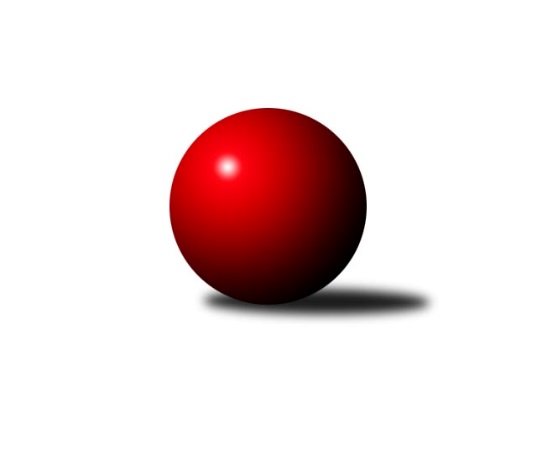 Č.8Ročník 2017/2018	5.11.2017Nejlepšího výkonu v tomto kole: 3771 dosáhlo družstvo: ŠK Železiarne PodbrezováInterliga 2017/2018Výsledky 8. kolaSouhrnný přehled výsledků:ŠKK Trstená Starek	- KK PSJ Jihlava	7:1	3650:3565	16.0:8.0	4.11.TJ Lokomotiva Česká Třebová	- SKK Rokycany	4:4	3662:3685	10.5:13.5	4.11.TJ Sokol Luhačovice	- KK Inter Bratislava	8:0	3673:3460	19.0:5.0	4.11.ŠK Železiarne Podbrezová	- ŠK Modranka	7:1	3771:3498	16.0:8.0	4.11.TJ Slavoj Veľký Šariš	- KK Slavoj Praha	2:6	3365:3413	11.5:12.5	4.11.TJ Tatran Spišská Nová Ves A	- KK Slavoj Praha	6:2	3524:3387	15.5:8.5	5.11.Tabulka družstev:	1.	ŠK Železiarne Podbrezová	8	8	0	0	55.0 : 9.0 	138.0 : 54.0 	 3850	16	2.	ŠKK Trstená Starek	8	7	0	1	41.0 : 23.0 	105.5 : 86.5 	 3605	14	3.	TJ Sokol Luhačovice	8	4	2	2	39.0 : 25.0 	102.5 : 89.5 	 3574	10	4.	ŠK Modranka	8	4	1	3	33.0 : 31.0 	85.0 : 107.0 	 3516	9	5.	TJ Lokomotiva Česká Třebová	8	4	1	3	31.0 : 33.0 	93.5 : 98.5 	 3615	9	6.	KK PSJ Jihlava	8	4	0	4	31.0 : 33.0 	91.5 : 100.5 	 3523	8	7.	TJ Tatran Spišská Nová Ves A	7	3	1	3	28.0 : 28.0 	81.0 : 87.0 	 3467	7	8.	SKK Rokycany	8	3	1	4	28.0 : 36.0 	99.0 : 93.0 	 3506	7	9.	TJ Sokol Husovice	7	2	1	4	23.0 : 33.0 	80.5 : 87.5 	 3470	5	10.	TJ Slavoj Veľký Šariš	8	1	2	5	24.0 : 40.0 	88.0 : 104.0 	 3497	4	11.	KK Slavoj Praha	8	1	1	6	23.0 : 41.0 	85.0 : 107.0 	 3419	3	12.	KK Inter Bratislava	8	1	0	7	20.0 : 44.0 	78.5 : 113.5 	 3527	2Podrobné výsledky kola:	 ŠKK Trstená Starek	3650	7:1	3565	KK PSJ Jihlava	Mikolaj Konopka	140 	 146 	 155 	162	603 	 3:1 	 602 	 139	151 	 152	160	Václav Rychtařík ml.	Martin Koleják	140 	 164 	 160 	154	618 	 3:1 	 578 	 150	127 	 153	148	Jan Ševela	Ivan Čech	148 	 154 	 161 	155	618 	 4:0 	 548 	 144	131 	 133	140	Jiří Ouhel	Lukáš Juris	138 	 179 	 141 	171	629 	 2:2 	 628 	 152	145 	 171	160	Ondřej Matula	Martin Starek	133 	 139 	 165 	143	580 	 3:1 	 555 	 132	149 	 140	134	Martin Švorba	Peter Šibal	158 	 153 	 147 	144	602 	 1:3 	 654 	 150	169 	 166	169	Tomáš Valíkrozhodčí: Nejlepší výkon utkání: 654 - Tomáš Valík	 TJ Lokomotiva Česká Třebová	3662	4:4	3685	SKK Rokycany	Martin Podzimek	150 	 131 	 164 	167	612 	 3:1 	 582 	 149	156 	 130	147	Martin Procházka	Ondřej Topič	154 	 145 	 160 	164	623 	 2:2 	 620 	 169	150 	 152	149	Roman Pytlík	Jiří Kmoníček	133 	 140 	 145 	162	580 	 0:4 	 625 	 144	149 	 162	170	Daniel Neumann	Jan Bína	164 	 166 	 153 	166	649 	 2.5:1.5 	 600 	 166	134 	 153	147	Štěpán Šreiber	Pavel Jiroušek	133 	 173 	 147 	155	608 	 2:2 	 601 	 158	151 	 161	131	Jan Endršt	Radek Havran	157 	 151 	 143 	139	590 	 1:3 	 657 	 154	192 	 151	160	Vojtěch Špelinarozhodčí: Nejlepší výkon utkání: 657 - Vojtěch Špelina	 TJ Sokol Luhačovice	3673	8:0	3460	KK Inter Bratislava	Michal Markus	147 	 142 	 132 	155	576 	 3:1 	 543 	 142	132 	 141	128	Dávid Kadlub	Martin Vaněk	148 	 155 	 147 	171	621 	 3:1 	 584 	 129	169 	 146	140	Ján Jasenský	Radek Polách	158 	 158 	 163 	161	640 	 3:1 	 617 	 141	172 	 158	146	Marek Zajko	Filip Lekeš	161 	 164 	 147 	131	603 	 3:1 	 575 	 146	152 	 137	140	Martin Pozsgai	Jiří Mrlík	136 	 149 	 152 	144	581 	 4:0 	 516 	 109	142 	 139	126	Matej Ondrus	Rostislav Gorecký	164 	 145 	 183 	160	652 	 3:1 	 625 	 156	149 	 173	147	Richard Tóthrozhodčí: Nejlepší výkon utkání: 652 - Rostislav Gorecký	 ŠK Železiarne Podbrezová	3771	7:1	3498	ŠK Modranka	Bystrík Vadovič	154 	 187 	 140 	156	637 	 3:1 	 603 	 139	158 	 135	171	Peter Mikulík	Daniel Tepša	162 	 153 	 165 	149	629 	 3:1 	 572 	 151	124 	 142	155	Martin Dolnák	Peter Nemček	159 	 140 	 139 	162	600 	 2:2 	 567 	 125	147 	 145	150	Michal Dovičič *1	Milan Tomka	144 	 152 	 154 	161	611 	 3:1 	 567 	 163	126 	 121	157	Ladislav Beránek	Vilmos Zavarko	167 	 173 	 189 	178	707 	 4:0 	 586 	 150	149 	 146	141	Milan Jankovič	Erik Kuna	158 	 141 	 147 	141	587 	 1:3 	 603 	 162	151 	 151	139	Daniel Pažitnýrozhodčí: střídání: *1 od 31. hodu Maroš LežovičNejlepší výkon utkání: 707 - Vilmos Zavarko	 TJ Slavoj Veľký Šariš	3365	2:6	3413	KK Slavoj Praha	Stanislav Kováč	131 	 165 	 135 	150	581 	 1:3 	 615 	 159	156 	 148	152	Zdeněk Gartus	Peter Magala	156 	 159 	 139 	150	604 	 4:0 	 559 	 155	135 	 135	134	David Kuděj	Jozef Čech *1	134 	 145 	 133 	128	540 	 1.5:2.5 	 568 	 141	145 	 131	151	Petr Pavlík	Jozef Guman	147 	 123 	 146 	125	541 	 2:2 	 539 	 133	126 	 142	138	Lukáš Janko	Radoslav Foltín	124 	 144 	 138 	145	551 	 1:3 	 579 	 144	146 	 153	136	Evžen Valtr	Marek Olejňák	142 	 153 	 127 	126	548 	 2:2 	 553 	 127	151 	 146	129	Josef Dvořákrozhodčí: střídání: *1 od 91. hodu Tomáš RoháľNejlepší výkon utkání: 615 - Zdeněk Gartus	 TJ Tatran Spišská Nová Ves A	3524	6:2	3387	KK Slavoj Praha	Vladimír Pešta	162 	 136 	 138 	138	574 	 1:3 	 632 	 155	165 	 147	165	Zdeněk Gartus	Patrik Čéči	159 	 159 	 161 	141	620 	 3:1 	 547 	 128	148 	 124	147	Anton Stašák	David Klubert	170 	 149 	 147 	149	615 	 4:0 	 506 	 129	123 	 140	114	Petr Pavlík *1	Ján Pešta	138 	 144 	 151 	136	569 	 3:1 	 538 	 144	140 	 122	132	Lukáš Janko	Štefan Benko	137 	 146 	 148 	139	570 	 3:1 	 571 	 152	136 	 146	137	Evžen Valtr	Jozef Pešta	135 	 136 	 154 	151	576 	 1.5:2.5 	 593 	 152	162 	 154	125	David Kudějrozhodčí: střídání: *1 od 56. hodu Josef DvořákNejlepší výkon utkání: 632 - Zdeněk GartusPořadí jednotlivců:	jméno hráče	družstvo	celkem	plné	dorážka	chyby	poměr kuž.	Maximum	1.	Vilmos Zavarko 	ŠK Železiarne Podbrezová	696.80	434.1	262.7	0.1	4/4	(733)	2.	Bystrík Vadovič 	ŠK Železiarne Podbrezová	652.50	417.1	235.4	0.3	4/4	(701)	3.	Ján Jasenský 	KK Inter Bratislava	640.80	407.6	233.2	1.2	5/6	(675)	4.	Ivan Čech 	ŠKK Trstená Starek	639.20	396.4	242.8	0.3	4/4	(684)	5.	Peter Nemček 	ŠK Železiarne Podbrezová	638.75	402.7	236.1	1.2	4/4	(655)	6.	Erik Kuna 	ŠK Železiarne Podbrezová	631.50	394.1	237.5	0.5	4/4	(713)	7.	Jan Bína 	TJ Lokomotiva Česká Třebová	629.80	408.2	221.6	0.5	4/4	(664)	8.	Mikolaj Konopka 	ŠKK Trstená Starek	629.50	405.3	224.2	1.6	4/4	(655)	9.	Tomáš Pašiak 	ŠK Železiarne Podbrezová	625.25	390.4	234.8	1.4	3/4	(660)	10.	Daniel Tepša 	ŠK Železiarne Podbrezová	622.55	397.4	225.2	0.3	4/4	(647)	11.	Rostislav Gorecký 	TJ Sokol Luhačovice	620.25	402.7	217.6	1.0	5/5	(659)	12.	Daniel Pažitný 	ŠK Modranka	618.78	387.3	231.4	1.0	6/6	(670)	13.	Pavel Jiroušek 	TJ Lokomotiva Česká Třebová	618.55	394.8	223.8	1.3	4/4	(671)	14.	Tomáš Valík 	KK PSJ Jihlava	617.25	388.6	228.6	0.4	4/5	(654)	15.	Vojtěch Špelina 	SKK Rokycany	613.63	397.1	216.6	0.9	4/5	(657)	16.	Peter Magala 	TJ Slavoj Veľký Šariš	608.80	384.4	224.5	0.7	4/4	(644)	17.	Zdeněk Gartus 	KK Slavoj Praha	606.72	386.5	220.2	0.9	6/6	(676)	18.	Jiří Mrlík 	TJ Sokol Luhačovice	606.20	387.0	219.3	1.1	5/5	(668)	19.	Radoslav Foltín 	TJ Slavoj Veľký Šariš	604.50	388.8	215.7	1.1	3/4	(625)	20.	Lukáš Juris 	ŠKK Trstená Starek	603.20	396.3	206.9	0.5	3/4	(651)	21.	Martin Podzimek 	TJ Lokomotiva Česká Třebová	602.75	386.4	216.4	1.1	4/4	(669)	22.	Michal Markus 	TJ Sokol Luhačovice	600.90	383.6	217.3	0.8	5/5	(635)	23.	Stanislav Kováč 	TJ Slavoj Veľký Šariš	598.20	377.2	221.0	2.5	3/4	(620)	24.	Radek Polách 	TJ Sokol Luhačovice	597.30	387.3	210.0	1.3	5/5	(640)	25.	Marek Zajko 	KK Inter Bratislava	597.11	384.7	212.4	1.1	6/6	(638)	26.	Zdeněk Vymazal 	TJ Sokol Husovice	596.80	391.7	205.1	1.9	5/5	(613)	27.	Martin Vaněk 	TJ Sokol Luhačovice	595.00	385.3	209.7	1.9	5/5	(629)	28.	Jozef Pešta 	TJ Tatran Spišská Nová Ves A	593.25	387.9	205.3	2.3	4/5	(617)	29.	Libor Škoula 	TJ Sokol Husovice	591.25	380.8	210.5	2.0	4/5	(626)	30.	Roman Pytlík 	SKK Rokycany	590.63	387.1	203.5	2.0	4/5	(621)	31.	Ondřej Matula 	KK PSJ Jihlava	590.44	373.6	216.8	2.0	4/5	(628)	32.	Patrik Čéči 	TJ Tatran Spišská Nová Ves A	590.27	385.3	204.9	2.7	5/5	(620)	33.	Stanislav Partl 	KK PSJ Jihlava	590.25	374.4	215.8	1.2	4/5	(615)	34.	Jan Endršt 	SKK Rokycany	587.50	382.8	204.7	2.2	5/5	(629)	35.	Peter Mikulík 	ŠK Modranka	587.22	391.0	196.2	3.8	6/6	(612)	36.	Ondřej Topič 	TJ Lokomotiva Česká Třebová	587.00	380.8	206.3	1.4	4/4	(636)	37.	Pavel Honsa 	SKK Rokycany	586.42	384.3	202.2	1.3	4/5	(640)	38.	Radek Havran 	TJ Lokomotiva Česká Třebová	585.80	382.0	203.8	1.8	4/4	(645)	39.	Martin Dolnák 	ŠK Modranka	585.10	389.7	195.4	1.5	5/6	(604)	40.	Marek Olejňák 	TJ Slavoj Veľký Šariš	584.70	390.9	193.9	2.7	4/4	(610)	41.	Richard Tóth 	KK Inter Bratislava	584.00	380.5	203.5	1.3	4/6	(625)	42.	Martin Pozsgai 	KK Inter Bratislava	583.17	374.7	208.4	2.1	6/6	(623)	43.	Martin Koleják 	ŠKK Trstená Starek	583.10	393.7	189.4	2.3	4/4	(640)	44.	David Klubert 	TJ Tatran Spišská Nová Ves A	582.60	379.1	203.5	2.5	5/5	(642)	45.	Tomáš Procházka 	TJ Sokol Husovice	581.90	383.4	198.5	1.6	5/5	(634)	46.	Evžen Valtr 	KK Slavoj Praha	579.72	388.1	191.7	3.0	6/6	(623)	47.	Martin Starek 	ŠKK Trstená Starek	579.40	392.8	186.6	3.6	4/4	(631)	48.	Peter Šibal 	ŠKK Trstená Starek	578.69	382.3	196.4	2.0	4/4	(627)	49.	Jozef Fábry 	KK Inter Bratislava	578.00	377.8	200.3	2.0	4/6	(610)	50.	Dávid Kadlub 	KK Inter Bratislava	578.00	384.0	194.0	2.8	4/6	(600)	51.	Štefan Benko 	TJ Tatran Spišská Nová Ves A	577.27	370.5	206.8	2.5	5/5	(609)	52.	Vladimír Pešta 	TJ Tatran Spišská Nová Ves A	575.80	369.9	205.9	2.5	5/5	(607)	53.	Michal Šimek 	TJ Sokol Husovice	575.20	374.7	200.5	3.0	5/5	(606)	54.	Štěpán Šreiber 	SKK Rokycany	574.40	370.0	204.4	1.5	5/5	(619)	55.	Peter Valigura 	TJ Tatran Spišská Nová Ves A	574.25	389.3	185.0	2.3	4/5	(585)	56.	David Kuděj 	KK Slavoj Praha	573.17	375.9	197.2	2.2	6/6	(631)	57.	Milan Jankovič 	ŠK Modranka	571.67	370.2	201.5	2.0	6/6	(600)	58.	Jozef Čech 	TJ Slavoj Veľký Šariš	571.33	371.3	200.0	2.7	3/4	(589)	59.	Ladislav Beránek 	ŠK Modranka	571.33	368.5	202.9	3.3	5/6	(597)	60.	Maroš Ležovič 	ŠK Modranka	570.38	374.6	195.8	2.6	4/6	(594)	61.	Filip Lekeš 	TJ Sokol Luhačovice	569.38	378.3	191.1	3.0	4/5	(603)	62.	Petr Pavlík 	KK Slavoj Praha	568.60	370.3	198.3	2.3	5/6	(600)	63.	Václav Mazur 	TJ Sokol Husovice	567.83	372.8	195.0	2.3	4/5	(593)	64.	Jan Machálek  ml.	TJ Sokol Husovice	567.25	367.8	199.4	3.0	4/5	(613)	65.	Martin Procházka 	SKK Rokycany	566.20	371.2	195.0	2.9	5/5	(605)	66.	Josef Dvořák 	KK Slavoj Praha	562.00	376.4	185.6	1.8	4/6	(596)	67.	Rastislav Beran 	TJ Slavoj Veľký Šariš	558.00	379.5	178.5	3.0	3/4	(567)	68.	Lukáš Janko 	KK Slavoj Praha	552.50	358.8	193.7	3.4	6/6	(597)		Dalibor Ksandr 	TJ Lokomotiva Česká Třebová	632.00	388.3	243.8	0.3	2/4	(660)		Jan Kotyza 	KK PSJ Jihlava	625.11	391.3	233.8	0.4	3/5	(651)		Miroslav Vlčko 	KK Inter Bratislava	622.00	403.5	218.5	1.5	1/6	(624)		Milan Tomka 	ŠK Železiarne Podbrezová	615.00	418.5	196.5	2.5	1/4	(619)		Václav Rychtařík  ml.	KK PSJ Jihlava	603.67	394.7	209.0	1.4	3/5	(636)		Michal Dovičič 	ŠK Modranka	601.56	398.4	203.1	1.1	3/6	(626)		Patrik Tumma 	KK Inter Bratislava	601.50	375.5	226.0	1.5	2/6	(613)		Daniel Neumann 	SKK Rokycany	599.89	395.6	204.3	1.3	3/5	(625)		Ondrej Kyselica 	ŠK Železiarne Podbrezová	598.50	398.3	200.3	3.5	2/4	(616)		Gabriel Listofer 	KK Inter Bratislava	581.00	369.0	212.0	5.0	1/6	(581)		Jiří Kmoníček 	TJ Lokomotiva Česká Třebová	580.00	385.0	195.0	2.0	1/4	(580)		Jan Ševela 	KK PSJ Jihlava	575.00	371.5	203.5	3.0	2/5	(578)		Tomáš Roháľ 	TJ Slavoj Veľký Šariš	574.00	373.0	201.0	1.0	1/4	(574)		Dušan Ryba 	TJ Sokol Husovice	571.67	370.2	201.5	2.5	3/5	(588)		Michal Fábry 	ŠKK Trstená Starek	569.50	386.0	183.5	3.0	2/4	(579)		Ján Pešta 	TJ Tatran Spišská Nová Ves A	569.00	369.0	200.0	1.0	1/5	(569)		Miroslav Hliviak 	TJ Slavoj Veľký Šariš	567.33	374.3	193.0	3.3	2/4	(607)		Martin Švorba 	KK PSJ Jihlava	567.11	371.8	195.3	3.1	3/5	(603)		Tibor Varga 	KK Inter Bratislava	563.83	377.8	186.0	2.0	3/6	(594)		Daniel Braun 	KK PSJ Jihlava	562.00	380.0	182.0	6.0	1/5	(562)		Václav Kolář 	TJ Lokomotiva Česká Třebová	560.50	385.5	175.0	3.0	2/4	(563)		Jakub Čopák 	KK PSJ Jihlava	560.00	372.0	188.0	5.0	1/5	(560)		Miroslav Pleskal 	KK PSJ Jihlava	554.00	369.0	185.0	3.0	1/5	(554)		Anton Stašák 	KK Slavoj Praha	550.67	360.7	190.0	3.3	3/6	(560)		Jiří Ouhel 	KK PSJ Jihlava	550.00	386.3	163.7	6.0	3/5	(552)		Jozef Guman 	TJ Slavoj Veľký Šariš	545.75	357.3	188.5	2.8	2/4	(584)		Matej Ondrus 	KK Inter Bratislava	541.75	368.8	173.0	5.3	2/6	(574)		Rastislav Bajtoš 	TJ Tatran Spišská Nová Ves A	501.00	353.0	148.0	5.0	1/5	(501)Sportovně technické informace:Starty náhradníků:registrační číslo	jméno a příjmení 	datum startu 	družstvo	číslo startu
Hráči dopsaní na soupisku:registrační číslo	jméno a příjmení 	datum startu 	družstvo	Program dalšího kola:9. kolo11.11.2017	so	12:00	KK Inter Bratislava - TJ Tatran Spišská Nová Ves A	11.11.2017	so	13:30	SKK Rokycany - TJ Sokol Luhačovice	11.11.2017	so	14:00	ŠK Modranka - TJ Slavoj Veľký Šariš	11.11.2017	so	15:00	KK Slavoj Praha - ŠKK Trstená Starek	11.11.2017	so	15:30	KK PSJ Jihlava - TJ Lokomotiva Česká Třebová	11.11.2017	so	15:30	TJ Sokol Husovice - ŠK Železiarne Podbrezová	Nejlepší šestka kola - absolutněNejlepší šestka kola - absolutněNejlepší šestka kola - absolutněNejlepší šestka kola - absolutněNejlepší šestka kola - dle průměru kuželenNejlepší šestka kola - dle průměru kuželenNejlepší šestka kola - dle průměru kuželenNejlepší šestka kola - dle průměru kuželenNejlepší šestka kola - dle průměru kuželenPočetJménoNázev týmuVýkonPočetJménoNázev týmuPrůměr (%)Výkon8xVilmos ZavarkoŠK Železiarne P7077xVilmos ZavarkoŠK Železiarne P114.797072xVojtěch ŠpelinaRokycany6573xRostislav GoreckýLuhačovice109.96521xTomáš ValíkJihlava6542xZdeněk GartusSlavoj Praha109.336323xRostislav GoreckýLuhačovice6522xRadek PoláchLuhačovice107.886405xJan BínaČ. Třebová6491xVojtěch ŠpelinaRokycany107.526571xRadek PoláchLuhačovice6403xZdeněk GartusSlavoj Praha107.51615